Western Institute for Social Research: IRB Evaluation FormPrincipal Investigators: Olufunke Adegoke, PhD; Brian Gerrard, PhD *; Sue Linville Shaffer, EdD; Damian Gallegos-Lemos, M.D.; Ilene Naomi Rusk, PhD; Jacqueline Shinefield, EdD, LMFT, RN; Emilia Suviala, PhD.	Project Title: Ways of Coping with the Covid 19 Pandemic: A Multi-site Action Research StudyIRB Reviewer: Karen Wall, EdD                                                                           *Contact PersonRecommendation:     	_X___Approved       _____ Not ApprovedChanges Required: _________________NA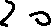 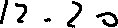 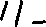 _________________________________________		____________________________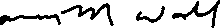 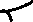 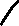 Signature							DateCriteria for Approval of ResearchPresentAbsent1. Risks to subjects are minimized by using procedures, which are consistent with sound research design and which do not unnecessarily expose subjects to risk.X2. Risks to subjects are reasonable in relation to anticipated benefits, if any, to subjects, and the importance of the knowledge that may reasonably be expected to result.X3. Selection of subjects is equitable.X4. The research plan makes adequate provision for monitoring the data collected to ensure the safety of subjects.X5. There are adequate provisions to protect the privacy of subjects.X6. There are adequate provisions to maintain the confidentiality of data.X7. Additional safeguards have been included in the study to protect the rights and welfare of subjects vulnerable to coercion or undue influence. (“N/A” if no vulnerable subjects)X8. The informed consent process is adequate.*X9. The documentation of informed consent is adequate.X*Basic Elements of Informed Consent (45 CFR 46.116(a))PresentAbsentResearch DescriptionXRisksXBenefitsXAlternativesXConfidentialityXCompensationXContactsXVoluntary participation and withdrawalX